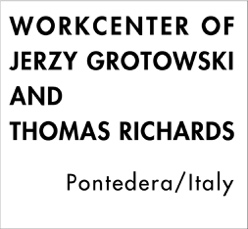 Necessity and the Actor`s Doing Workshop conducted by Thomas RichardsAssisted by members of The Focused Research Team in Art as Vehicle 
of the Workcenter of Jerzy Grotowski and Thomas RichardsWorkshop ApplicationNecessity and the Actor`s Doing Workshop conducted by Thomas RichardsAssisted by members of The Focused Research Team in Art as Vehicle 
of the Workcenter of Jerzy Grotowski and Thomas RichardsWorkshop ApplicationNecessity and the Actor`s Doing Workshop conducted by Thomas RichardsAssisted by members of The Focused Research Team in Art as Vehicle 
of the Workcenter of Jerzy Grotowski and Thomas RichardsWorkshop ApplicationNecessity and the Actor`s Doing Workshop conducted by Thomas RichardsAssisted by members of The Focused Research Team in Art as Vehicle 
of the Workcenter of Jerzy Grotowski and Thomas RichardsWorkshop ApplicationNecessity and the Actor`s Doing Workshop conducted by Thomas RichardsAssisted by members of The Focused Research Team in Art as Vehicle 
of the Workcenter of Jerzy Grotowski and Thomas RichardsWorkshop ApplicationNecessity and the Actor`s Doing Workshop conducted by Thomas RichardsAssisted by members of The Focused Research Team in Art as Vehicle 
of the Workcenter of Jerzy Grotowski and Thomas RichardsWorkshop ApplicationNecessity and the Actor`s Doing Workshop conducted by Thomas RichardsAssisted by members of The Focused Research Team in Art as Vehicle 
of the Workcenter of Jerzy Grotowski and Thomas RichardsWorkshop ApplicationPersonal InformationPersonal InformationPersonal InformationPersonal InformationPersonal InformationPersonal InformationPersonal InformationPersonal InformationPersonal InformationNameNameNameGenderGenderBirthBirthBirthAffiliationAffiliationEmailEmailEmailPhonePhoneLevel of English FluencyLevel of English FluencyLevel of English FluencyAcademic BackgroundAcademic BackgroundAcademic BackgroundPortfolioPortfolioPortfolioPortfolioPortfolioPortfolioPortfolioPortfolioPortfolioTitleTitleDurationDurationDurationMajor Activity ContentMajor Activity ContentMajor Activity ContentMajor Activity ContentSelf IntroductionReason for ApplicationVideo ContentTranscription